MOUNTVILLE BOROUGH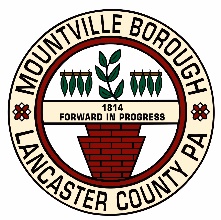         21 East Main Street, P.O. Box 447, Mountville, PA 17554-0447                  Telephone 717-285-5547       FAX  717-285-2094Mountville Borough Council Business MeetingAGENDA7:00 PM Monday, July 11, 2022Meetings are In-Person at the Borough Hall, in the large meeting roomCALL TO ORDERWelcome to the Mountville Borough Council meeting.  We will do our best to start the meeting on time and end the meeting before 9 PM.  We do allow public comment and ask that they be kept to three minutes maximum.INVOCATION AND PLEDGE TO THE FLAGROLL CALL OF COUNCIL MEMBERS AND MAYORADDITIONS TO THE COUNCIL MEETING AGENDA(Must be approved by majority vote of Council)PUBLIC COMMENTThis public comment period is reserved for comments regarding any action items listed on this agenda at this meeting. No deliberations will be entered into by Council at this time. Please sign in, come to the podium at the appropriate time, state your name and address and the action item you are speaking about.  Please limit comments to less than three minutes.RECOGNITION OF VISITORSUSI Insurance Services – Michael RyanCONSENT AGENDA (considered to be routine action items)Approval of meeting minutes from previous meeting(s).Approval of Financial Reports.STANDING COMMITTEE REPORTSPUBLIC SAFETY – POLICE/FIRE (Chairperson Kresge)Police Monthly ReportFire Company Monthly ReportPUBLIC SAFETY – PLANNING/ZONING (Chairperson Heisey)Zoning Officer’s ReportPlanning Commission ReportAction may be taken to grant a waiver of Land Development for Dayspring Christian Academy for the placement of modular classrooms.GENERAL GOVERNMENT (Chairperson Eshleman) ARPA Funding – Council may act to approve distribution.PUBLIC WORKS – STREETS (Chairperson Auker)Main Street/Manor Street ARLE project (RETTEW)Action may be taken on project schedule and funding.Fridy St. Storm Water project (RETTEW)Action may be taken to approve payment to JVI.Summit Hills resurfacingAction may be taken on project schedule and funding.PennDOT Snow RemovalAction may be taken to approve the PennDOT snow removal contract.PUBLIC WORKS – HEALTH/SANITATION (Vacant)Trash and RecyclingAmendment to Chapter 20 Solid Waste OrdinanceAction may be taken to approve ordinance 303 to allow the stoppage of collection for overdue refuse accounts.PARKS & RECREATION (Chairperson Eastep)	Spring Hill Park MS4 Project (RETTEW)Action may be taken on project schedule and funding.Borough Park MulchAction may be taken to purchase mulch for the park.OTHER REPORTSENGINEER’S REPORTMANAGER’S REPORTMAYOR’S REPORTPERSONNEL COMMITTEE REPORTUNFINISHED BUSINESSNoneNEW BUSINESSAppointment of new Councilperson/Resolution 2022-8Action may be taken to appoint a new member to Borough Council with approval of Resolution 2022-8.USI InsuranceAction may be taken to adopt USI as the insurance broker for Mountville Borough.PUBLIC COMMENTThis comment period is for comments regarding items not listed on the agenda.  Please state your name and address and the issue you are speaking about.  Please limit comments to less than three minutes.MISCELLANEOUSAction may be taken to cancel the next scheduled meeting.ADJOURNMENTThis Council meeting will be adjourned before or as close as possible to 9:00 PMNext meetings – July 25, 2022, and August 8, 2022AGENDA MAY NOT BE ALL INCLUSIVE AND IS SUBJECT TO CHANGEMatt AukerJesse Hersh, PresidentJonah EastepPhillip Kresge, President Pro TemChristine Eshleman, Vice-President(Vacant)Lenny HeiseySteve Mitchell, Mayor